Волонтёры отряда «Энергия» провели просветительную работу среди ветеранов школы, посёлка и других организаций  о работе в интернете. Научили создавать социальные странички. Волонтёрами было охвачено боле 20 ветеранов.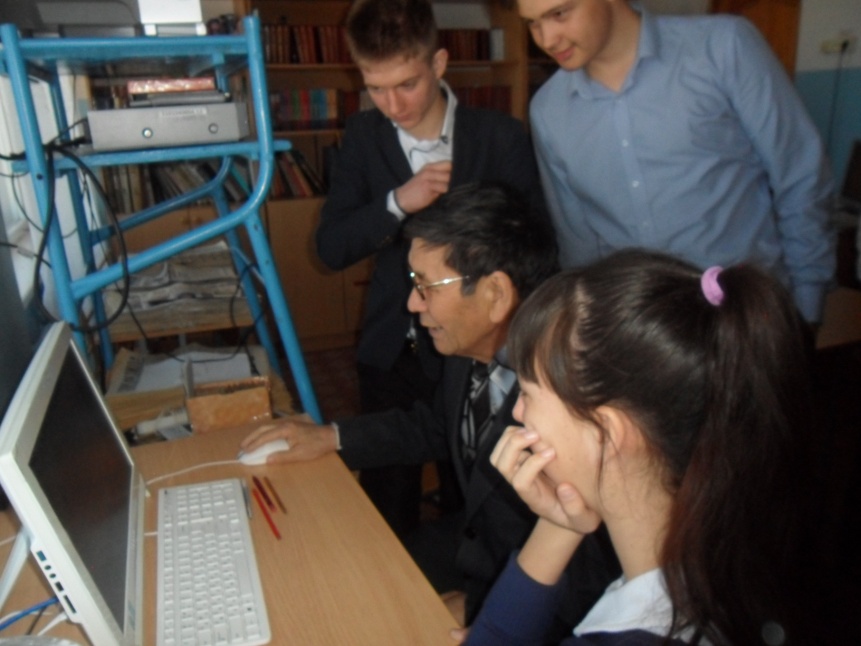 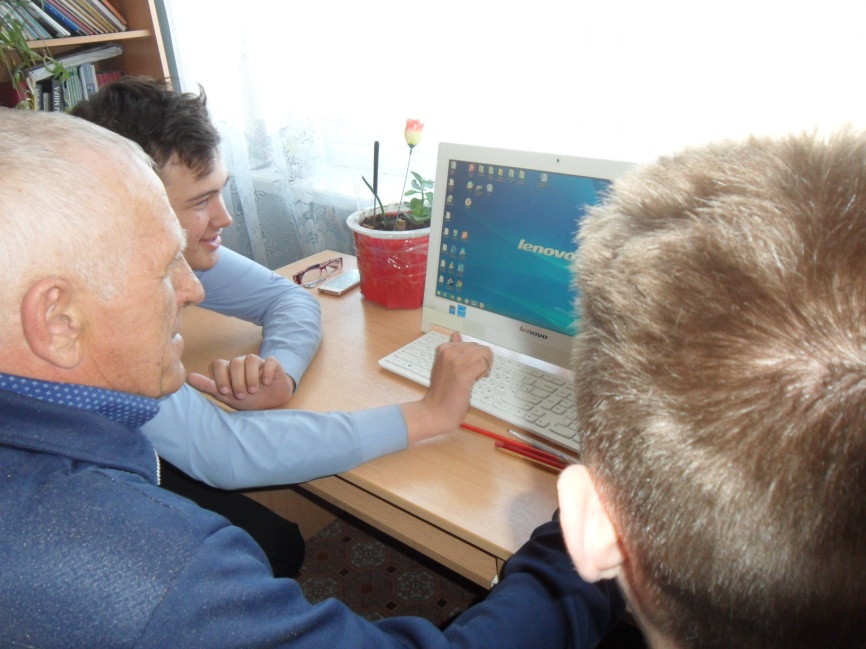 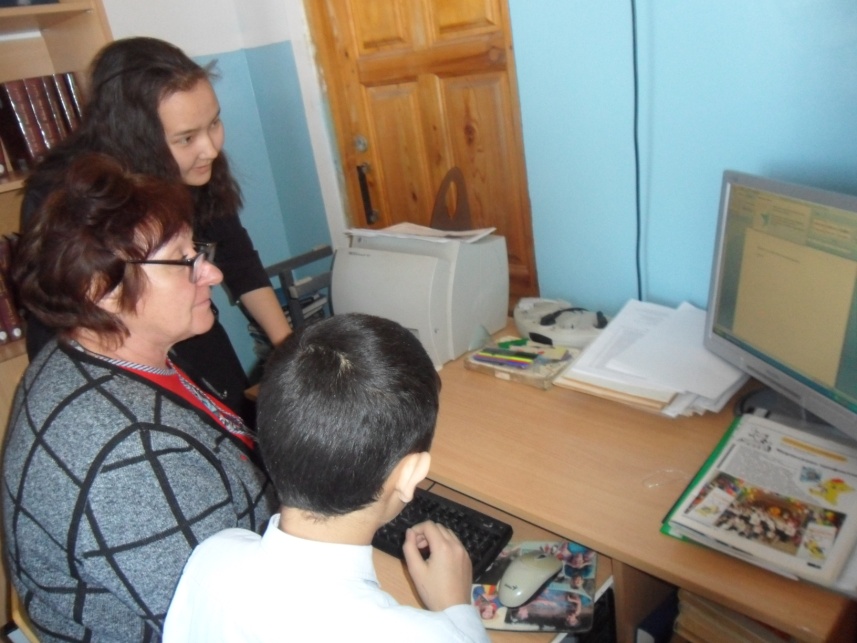 